Contact: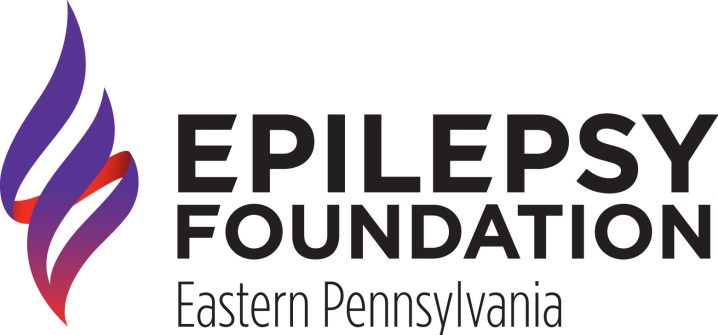 Marikate TaylorInformation & Communications Coordinator215-629-5003 | mtaylor@efepa.orgExploring the Latest Treatments in EpilepsyEpilepsy Foundation Eastern PA to host Annual Conference October 13,  2015 |Philadelphia, PA; The Epilepsy Foundation Eastern Pennsylvania (EFEPA) is proud to offer its annual Epilepsy Education Exchange, a free conference that explores the latest in epilepsy research, treatment options and future of the field. The program is set to take place on Saturday, November 7th, 2015 at Lankenau Hospital in Wynnewood, PA.  It is free and open to the public. Dr. Kathryn Davis from the Penn Epilepsy Center will deliver the keynote on New Medications and Treatments. Subsequent sessions include Seizure Tracking Devices with Dr. Maromi Nei, Jefferson Comprehensive Epilepsy Center; Sleep and Epilepsy with Dr. Camilo Guiterrez, Temple Comprehensive Epilepsy Center; Legal Rights and the Americans with Disabilities Act with Julie Foster, Esq., Public Interest Law Center; and Special Needs Trust and Adult Transitions with Bruce Sham, CFA from First Financial Group. “Epilepsy can be incredibly frightening, particularly for individuals with uncontrolled seizures. All too often they lose hope that they will never be able to get their lives back,” explains Allison McCartin, the President and CEO of the EFEPA. “But by providing the information on the latest in and future of the filed, we can inspire hope that you can have access to all that life has to offer and have epilepsy.” The Epilepsy Education Exchange is the only kind of program in the area for the estimated 110,000 individuals in eastern Pennsylvania diagnosed with epilepsy. Registration opens at 8:30 am and the program will begin promptly at 9:00 am.  Vendors will be onsite offering additional information to attendees.  Opportunities for sponsorship or vendor tables are still available. The EFEPA anticipates over 125 people will attend. To register visit www.epilepsyexchange.org. To learn more about the EFEPA and the free programs and services we offer visit our website www.efepa.org. 